Kupní smlouvačíslo prodávající: RCV-220148Uzavřená v souladu s ustanovením § 2079 a násl. zákona č. 89/2012 Sb., občanský zákoníkníže uvedeného dne, měsíce a roku smluvní strany1. AUTOCONT a.s.Se sídlem: Hornopolní 3322/34, 702 00 OstravaIČO: 04308697DIČ: CZ04308697Zapsaná: u Krajského soudu v Ostravě, spisová značka B 11012Zastoupena: Ing. Jaroslavem Dvořákem, ředitelem RC na základě plné mociKontaktní osoba: Radek Kusý, telefon: 702 213 840, e-mail: radek.kusy@autocont.cz(dál jen „prodávající“) na straně jednéa2. Základní škola Pardubice-Spořilov, Kotkova 1287Se sídlem: Kotkova 1287, 530 03 PardubiceIČO: 42938554DIČ: není plátcemZastoupena: Mgr. Bc. Karlem Žemličkou, ředitelem školyKontaktní osoba: Mgr. Lenka Laco, telefon: 466 652 391, e-mail: lenka.laco@zs-sporilov.eu(dále jen „kupující“) na straně druhéUzavírají na základě výběru nejvhodnější nabídky tutoKupní smlouvuČlánek I.Předmět smlouvyProdávající se zavazuje dodat kupujícímu novou nepoškozenou věc (zboží) blíže specifikovanou v příloze č.1 „Specifikace – položky zakázky“. Kupující se zavazuje věc převzít a zaplatit prodávajícímu kupní cenu sjednanou v článku II. této smlouvy.Článek II.Vlastnická práva a přechod nebezpečíVlastnické právo k dodanému zboží nabývá kupující v okamžiku zaplacení kupní ceny.Prodávající dodá a kupující převezme věc v místě plnění: Základní škola Pardubice-Spořilov, Kotkova 1287, Kotkova 1287, 530 03 PardubiceProdávající se zavazuje dodat smluvené zboží nejpozději do 31.10.2022.Nebezpečí nahodilé zkázy nebo škody na věci přechází na kupujícího v době, kdy kupující převezme věc od prodávajícího.Článek III.Kupní cenaKupní cena dodávaného zboží v měně koruna česká je:Nabídkové celkové ceny bez DPH, jsou považovány za ceny nejvýše přípustné nepřekročitelné. Na úhradu kupní ceny bude kupujícímu prodávajícím vystavena faktura.Prodávající uvede na faktuře celkovou cenu dodávky v Kč s DPH i bez DPH, s uvedením sazby DPH a jejím vyčíslením.Faktura je splatná do 14 kalendářních dnů ode dne jejich doručení příslušnému kupujícímu na adresu uvedenou v této smlouvě jako místo plnění / sídlo kupujícího.Faktura je považována za proplacenou okamžikem odepsání příslušné částky z účtu příslušného kupujícího.Kupující je oprávněn před uplynutím lhůty splatnosti faktury vrátit prodávajícímu bez zaplacení fakturu, která neobsahuje náležitosti stanovené touto smlouvou nebo obecně závaznými právními předpisy, není doložena kopií potvrzeného dodacího listu, obsahuje jiné cenové údaje nebo jiný druh plnění než dohodnutý ve smlouvě nebo budou-li tyto údaje uvedeny chybně, a to s uvedením důvodu vrácení. Prodávající je povinen v případě vrácení faktury fakturu opravit nebo vyhotovit fakturu novou. Důvodným vrácením faktury přestává běžet původní lhůta splatnosti. Nová lhůta v původní délce splatnosti běží znovu ode dne doručení opravené nebo nově vystavené faktury kupujícímu.Zálohové platby kupující neposkytuje.Článek IV.Odpovědnost za vady a zárukaProdávající odpovídá za vady věci, kterou měla věc při převzetí a je povinen je odstranit nejpozději do 30 kalendářních dnů od doručení reklamace.Zjistí-li kupující vady zboží již při dodání, je oprávněn odmítnout jejich převzetí a od kupní smlouvy odstoupit. Odstoupení od kupní smlouvy kupující bezodkladně písemně oznámí prodávajícímu.Prodávajícím bude na dodané zboží poskytnuta záruka v délce min. 24 měsíců, případné delší záruky budou uvedeny na dodacím listu.Záruka začíná běžet okamžikem převzetí zboží kupujícím.Prodávající dodá kupujícímu nové nepoškozené zboží.Článek V.Smluvní pokutyProdávající je oprávněn požadovat na kupujícím úrok z prodlení za nedodržení termínu splatnosti faktury ve výši 0,05 % z oprávněně fakturované částky včetně DPH za každý i započatý den prodlení. Výše sankce není omezena.Kupující je oprávněn požadovat na prodávajícím smluvní pokutu za nedodržení termínu plnění dodávky zboží a to ve výši 0,05 % z ceny nedodaného zboží včetně DPH za každý i započatý den prodlení. Výše sankce není omezena.Článek VI.Závěrečná ujednáníVztahy mezi stranami této smlouvy se řídí platným právním řádem České republiky, zejména zákonem č. 89/2012 Sb., občanský zákoník, v platném znění.Tato smlouva podléhá uveřejnění v registru smluv dle zákona č. 340/2015 Sb., o zvláštních podmínkách účinnosti některých smluv, uveřejňování těchto smluv a o registru smluv (zákon o registru smluv) (dále jen: „registr smluv“). Smluvní strany se dohodly, že smlouvu v souladu s tímto zákonem uveřejní Základní škola Pardubice-Spořilov, Kotkova 1287, Kotkova 1287, 530 03 Pardubice a to nejpozději do 30 dnů od podpisu smlouvy. Pro případ, že kterékoliv ustanovení této smlouvy se stane neúčinným nebo neplatným, smluvní strany se zavazují bez zbytečných odkladů nahradit takové ustanovení novým.Smluvní strany shodně prohlašují, že si tuto smlouvu před jejím podepsáním přečetly, že byla uzavřena po vzájemném projednání podle jejich pravé a svobodné vůle určitě, vážně a srozumitelně, nikoliv v tísni nebo za nápadně nevýhodných podmínek a že se dohodly na celém jejím obsahu, což stvrzují svými podpisy.Smlouva je vyhotovena ve dvou stejnopisech s platností originálu, podepsaných oprávněnými zástupci smluvních stran, přičemž kupující a prodávající obdrží každý jedno vyhotovení.Smlouva nabývá platnosti a účinnosti dnem podpisu oběma smluvními stranami.Příloha č. 1: Specifikace – položky zakázky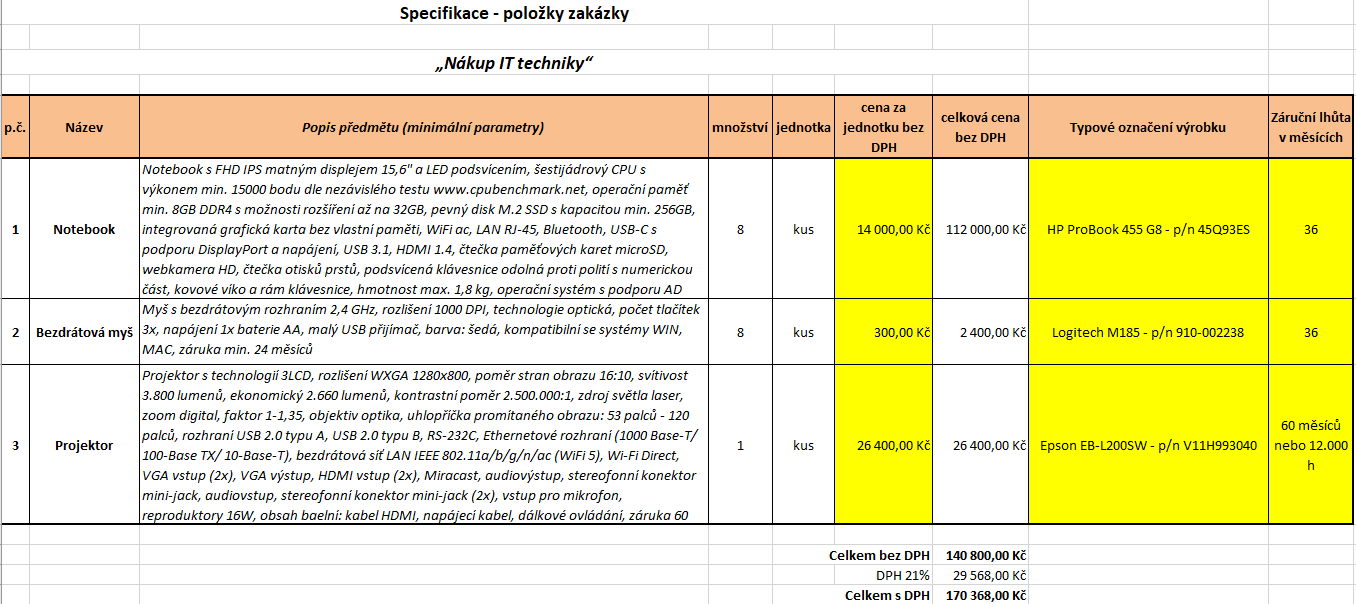 Cena bez DPH: 140.800,- KčDPH 21%: 29.568,- KčCena s DPH: 170.368,- KčZa prodávajícího:Za kupujícího:V Pardubicích, dne:V Pardubicích, dne:V Pardubicích, dne:     Ing. Jaroslav Dvořákředitel RC na základě plné mociMgr. Bc. Karel Žemlička ředitel školyMgr. Bc. Karel Žemlička ředitel školy